   Základní škola a Mateřská škola Záhoří	              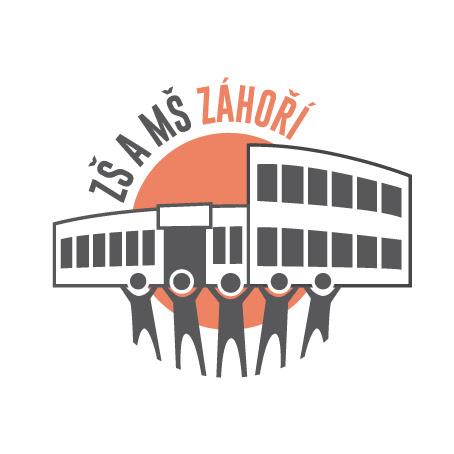 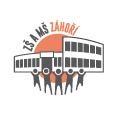      Horní Záhoří 3, 398 18, IČ 75 000 989                                                                  tel:382 284 213,  e-mail:info@zszahori.czwww.zszahori.cz          		 	 		      	                          ŽÁDOST O PŘIJETÍ K PŘEDŠKOLNÍMU VZDĚLÁVÁNÍŽadatel – dítě: jméno a příjmení dítěte:.............................................................................datum narození:......................................adresa trvalého pobytu:...............................................................................................PSČ:.....................................zastoupený 1.zákonným zástupcem – matkou, otcem*), jiným – uveďte: ..................................................... jméno a příjmení:.............................................................................................tel.:............................................ ...adresa trvalého pobytu:................................................................................................PSČ:..................................e-mail:.........................................................adresa pro doručování **):................................................................zastoupený 2.zákonným zástupcem – matkou, otcem *),jiným – uveďte: .................................................. jméno a příjmení:..................................................................................................tel.:....................................... ...adresa trvalého pobytu:................................................................................................PSČ:..................................e-mail:.....................................................adresa pro doručování **):.................................................................... Adresát – škola: název školy:              Základní škola a Mateřská škola Záhoří  IČ:                              75000989adresa sídla školy:       39818 Záhoří, Horní Záhoří 3 Podle ustanovení § 34 zákona č. 561/2004 Sb., o předškolním, základním, středním, vyšším odborném a jiném vzdělání (školský zákon), žádám o jeho přijetí k předškolnímu  vzdělávání k celodenní docházce v Mateřské škole Záhoří k datu.............................................. Byli seznámeni s možností  využít poučení o svých právech podle zákona č. 101/2000 Sb.,ve správním řízení, ve smyslu příslušných ustanovení zákona č.500/2004 Sb., o správním řízení (správní řád) v platném znění, zejména o možnosti nahlížet do spisu dítěte a to kdykoliv po předchozí telefonické domluvě s vedením mateřské školy.Identifikátor osobní datové schránky…………………………………...Zákonní zástupci dítěte se dohodli, že záležitosti spojené s přijetím k základnímu vzdělávání bude vyřizovat zákonný zástupce (jméno a příjmení):.......................................................................... Datum: ...............................   Podpis: ………………………………          ……………...……………………                                                            1.zák.zástupce                                  2.zák.zástupce *) označte odpovídající variantu**) uveďte pouze v případě, že doručovací adresa je odlišná od adresy trvalého pobytu    Základní škola a Mateřská škola Záhoří	                   Horní Záhoří 3, 398 18, IČ 75 000 989                                                                  tel:382 284 213,  e-mail:info@zszahori.czwww.zszahori.cz          		 	 		      	ZÁPISNÍ LIST1. Zákonný zástupce dítěte:Příjmení:...................................................Jméno:....................................... Titul:.............. …....Adresa trvalého pobytu .................................................................................................................Adresa přechodného pobytu …..…………………………………………………………………Telefon: ....................................................e-mail: ..........................................................................datová schránka……………………………..2. Další zákonný zástupce:Příjmení:.........................................................Jméno: ..................................Titul:..........................Adresa trvalého pobytu ...................................................................................................................Adresa přechodného pobytu...........................................................................................................Telefon: ................................................e-mail: .............................................................................datová schránka…………………………..3. Osobní údaje dítěte:Příjmení:................................................................Jméno: ............................................................Adresa trvalého pobytu....................................................................................................................Adresa přechodného pobytu………………………………………………………………………Rodné číslo ..............................Datum narození .......................... Místo narození ........................Okres ............................... Státní občanství........................ Zdravotní pojišťovna..........................Další sdělení............................................................................................................................................................................................................................................................................................…....................................................................................................................................................V Záhoří dne…................................................Podpis zákonného zástupce...........................................................................................